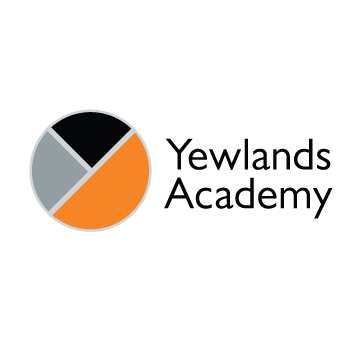 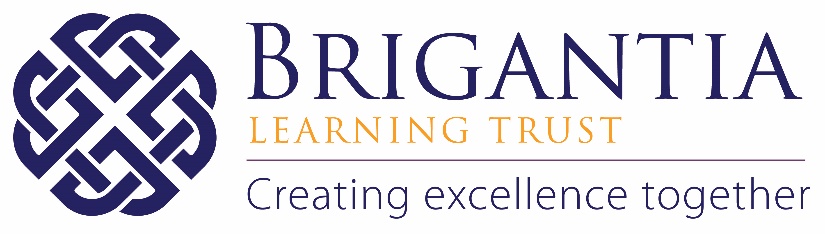 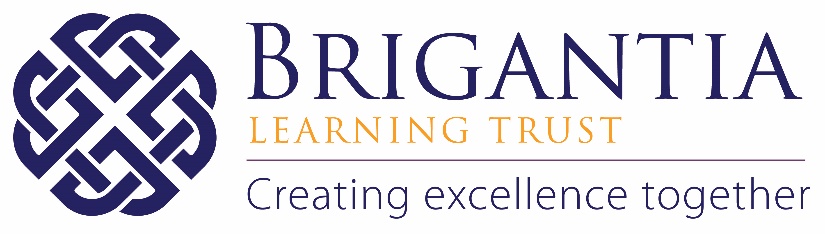 SELECTION CRITERIA (no priority order)SELECTION CRITERIA (no priority order)SELECTION CRITERIA (no priority order)Experience and QualificationsEssentialDesirableDegree in Science, a relevant subject or significant evidence of experience in this areaXQualified Teacher Status with a track record of achieving good outcomes for studentsXEvidence of recent success in securing improvements in students’ outcomes in ScienceXCommitment to Safeguarding EssentialDesirableAbility to form and maintain appropriate relationships and personal boundaries with children and young peopleXCommitment to, and belief in, the equal value of all students XEffective and systematic behaviour management XTeaching and Learning EssentialDesirablePossess the knowledge and relevant skills required to deliver strong outcomes in Science through quality of teaching, marking and assessment. XExpertise in planning the progression of subject skills within individual sequences of lessons in ScienceXProven track record of high expectations and knowledge of effective strategies to secure good attitudes to learning and behaviour in ScienceXSuccessful experience of teaching Science at Key Stage 3 and 4XAbility to support a Science curriculum that ensures a seamless transition from KS2 so that students can build on their prior knowledge and progress in their learningXExcellent understanding of both subject and general teaching pedagogy XInterpersonal Skills EssentialDesirableAbility to communicate effectively and relate well to all stakeholdersXPersonal Qualities / Skills EssentialDesirableEvidence of working constructively under pressureXDemonstrate good decision-making skills with an ability to identify and implement solutions to problemsXBe committed to continuing professional development and be open to constructive criticismXPossess a “can do”, “will do” work ethicX